VENICUT5M  ТРИКОТАЖНЫЕ НАРУКАВНИКИ БЕЗ ПОКРЫТИЯ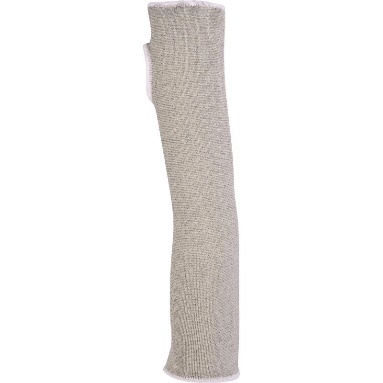 Цвет: желтый/серыйРазмер: СПЕЦИФИКАЦИЯТрикотажный бесшовный рукав без покрытия, с отверстием для большого пальца.  Длина рукава 45 см. Максимальная устойчивость к истиранию, порезам, разрывам.Основа: высококачественное полиэтиленовое волокно TAEKI® 5. Размер стежка 13.Покрытие: отсутствуетТехнические характеристики EN388: 4 5 4 ХУстойчивость к истиранию – 4 (максимальная)Устойчивость к порезам  – 5 (максимальная)Устойчивость к разрывам – 4 (максимальная)Устойчивость к проколам – 0 ОСНОВНЫЕ ПРЕИМУЩЕСТВА ТОВАРА ДЛЯ ПОЛЬЗОВАТЕЛЯУстойчивость к воздействию контактного тепла до +100°C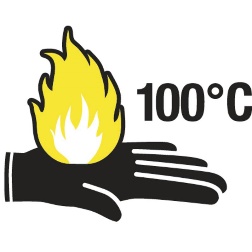 Хорошая воздухопроницаемость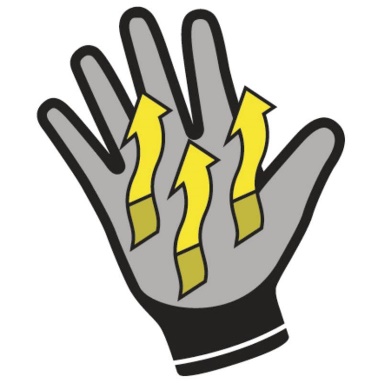 Высокая чувствительность - эффект «второй кожи»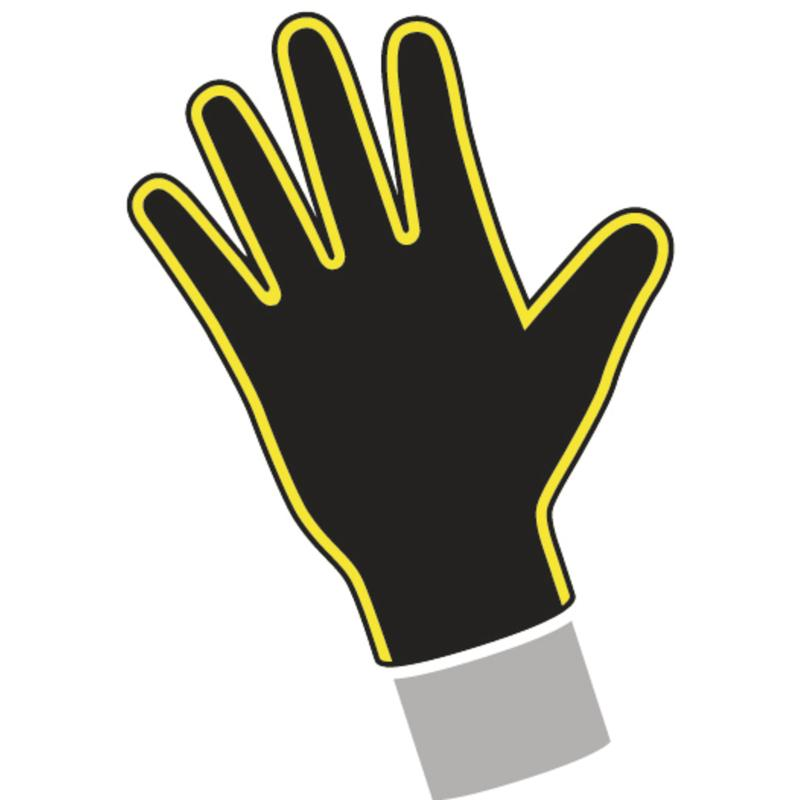 Перчатки можно использовать после стирки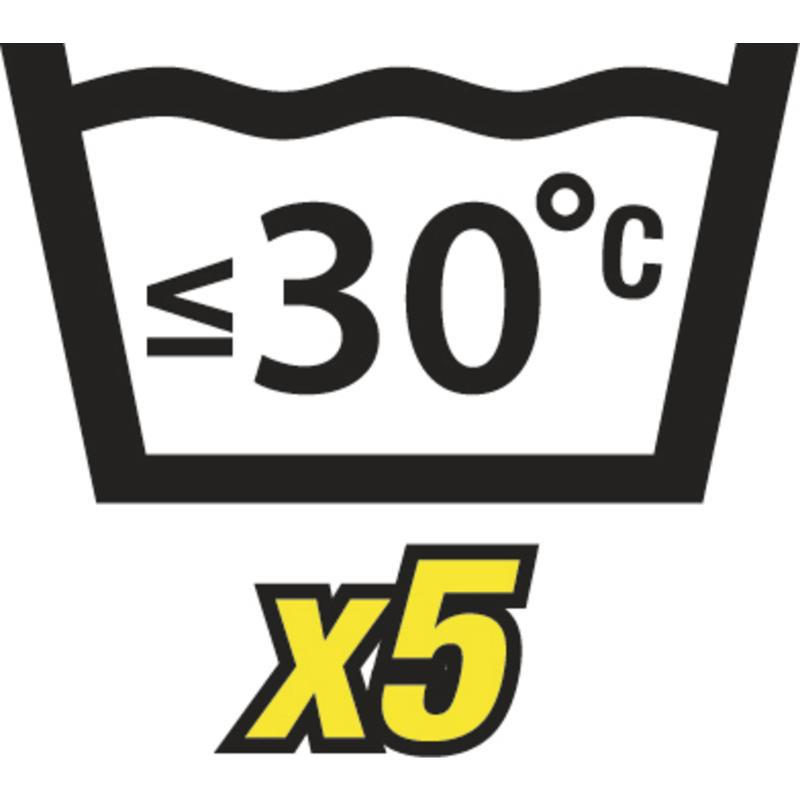 